NUME_____________________________                                                                                                                 DATA     __________________________DESPĂRȚIREA ÎN SILABE- EVALUARE CP1.Scrie în fiecare căsuță, tot atâtea linii orizontale câte silabe are cuvântul corespunzător imaginii!2.Desenează obiecte formate din:O silabă2 silabe3 silabe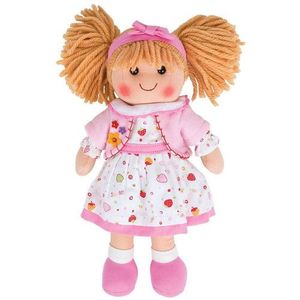 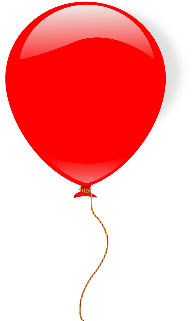 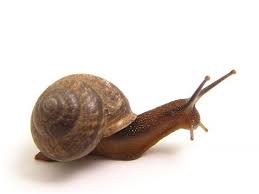 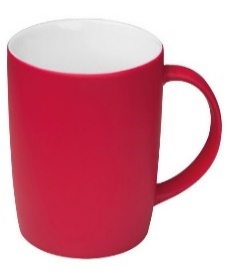 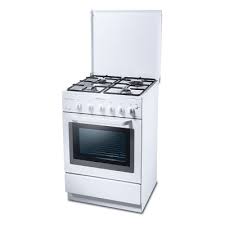 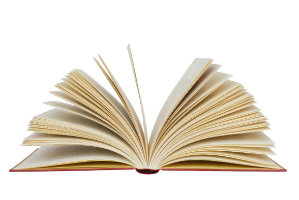 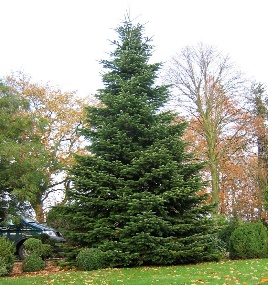 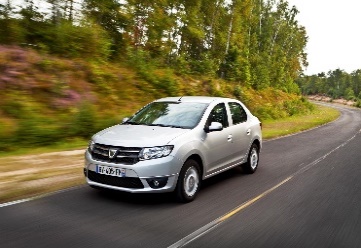 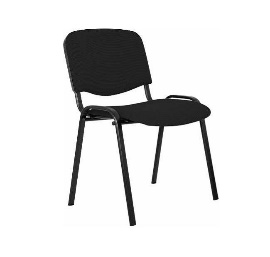 